EmergencyPrayer ChainWe will pray for all sorts of needs. You do nothave to be a Mothers’ Union member.Accident, illness, bereavement, mental illness, Worldwide crisis, Financial poverty, Loneliness.Contact: Sue Doe01473 231558Reg Charity number 249726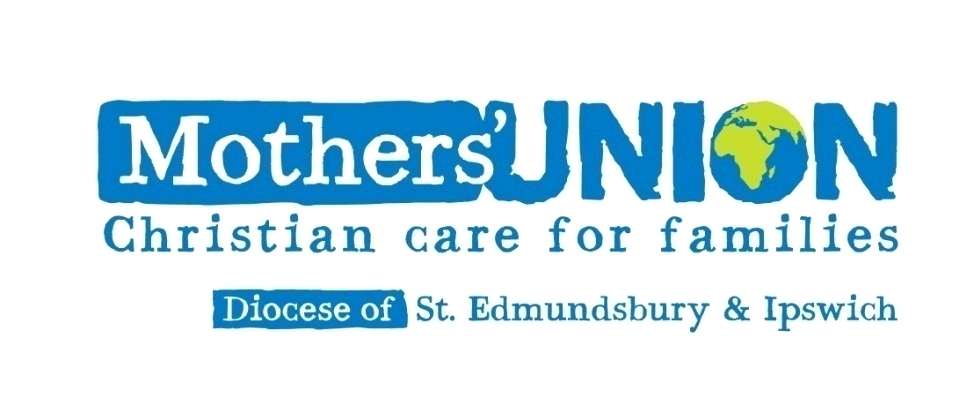 